АДМИНИСТРАЦИЯ НОВОСОКУЛАКСКОГО  СЕЛЬСОВЕТА САРАКТАШСКОГО РАЙОНА ОРЕНБУРГСКОЙ ОБЛАСТИ                                   Р А С П О Р Я Ж Е Н И Е 10.02.2020                                  с. Новосокулак                                         № 1-рОб утверждении плана мероприятий по проведению Года  памяти и славы в 2020 году  в  муниципальном образовании Новосокулакский сельсовет.     Во исполнение Распоряжения Губернатора Оренбургской области от 10 апреля 2019 года № 92-р«О подготовке и проведении в Оренбургской области мероприятий, посвященных празднованию 75-й годовщины Победы в Великой Отечественной войне 1941 - 1945 годов»,  в целях сохранения исторической памяти и в ознаменование 75-летия Победы в Великой Отечественной войне 1941 - 1945 годов, 1.Провести в 2020 году в муниципальном образовании Новосокулакский сельсовет Год памяти и славы.2. Утвердить План основных мероприятий по подготовке и проведению празднования Года памяти и славы в муниципальном образовании Новосокулакский сельсовет в 2020 году (прилагается).3. Утвердить состав рабочей группы по подготовке и проведению празднования Года памяти и славы в муниципальном образовании Новосокулакский сельсовет в 2020 году (прилагается).4. Настоящее  распоряжение вступает в силу после дня его обнародования и подлежит размещению на официальном сайте администрации  Новосокулакский сельсовет в сети «интернет».5. Контроль за исполнением настоящего распоряжения оставляю за собой.Глава сельсовета								        А.Н. ГусакСОСТАВрабочей группы по подготовке и проведению на территории МО Новосокулакский сельсовет  Саракташского районе мероприятий, посвященных празднованию 75-й годовщины Победы в Великой Отечественной войне и Года памяти и славыПЛАНосновных мероприятий по проведению на территории Новосокулакского сельсовета Саракташского районаГода памяти и славы в 2020 году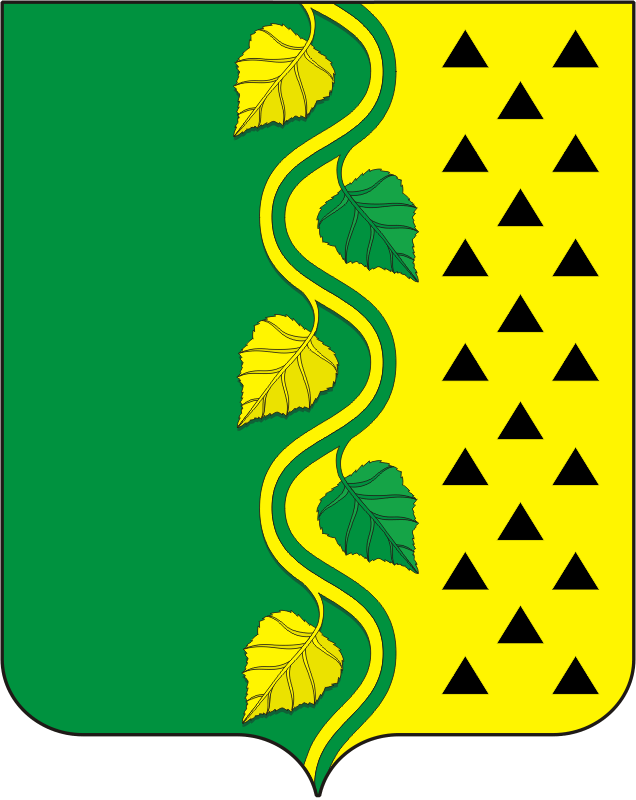 Разослано:  администрации Саракташского района, прокуратуре района, членам рабочей группы, места для обнародования, сайт сельсовета, в дело. Приложение к распоряжению главы сельсоветаот 10.02.2020 № 1-рГусак Александр Николаевич-председатель рабочей группы, глава Новосокулакского сельсовета Саракташского районапредседатель рабочей группы, глава Новосокулакского сельсовета Саракташского районаПанина Галина Александровна-секретарь рабочей группы, специалист 1 категории  администрации сельсоветасекретарь рабочей группы, специалист 1 категории  администрации сельсоветаЧлены рабочей группы:Макеева Татьяна Викторовна-заведующая Новосокулакской филиалом сельской  библиотеки.заведующая Новосокулакской филиалом сельской  библиотеки.Гололобова Ольга Васильевна-директор МОБУ Новосокулакская СОШ.директор МОБУ Новосокулакская СОШ.Трусова Елена Александровна-директор ДК с. Новосокулак.директор ДК с. Новосокулак.Ровенских Татьяна Михайловна-фельдшер Новосокулакского ФАП, депутат Совета депутатов Новосокулакского сельсовета.фельдшер Новосокулакского ФАП, депутат Совета депутатов Новосокулакского сельсовета.УТВЕРЖДАЮ:Глава Новосокулакского сельсовета  _________А.Н. Гусак«10» февраля 2020 года№ п/пНаименование мероприятияСрок исполненияОтветственныеОфициальное открытие Года памяти и славы на территории Черкасского сельсовета. Зональный этап  фестиваля народного творчества "Салют Победы" в селе Новосокулак15 февраляТрусова Е.А. Макеева Т.В.Проведение всероссийских акций:Проведение всероссийских акций:Проведение всероссийских акций:«Блокадный хлеб»январькультработники,школа.«Поклон Ветеранам!»апрель-сентябрькультработники,школа.«Мы помним – мы гордимся , памяти героя –земляка Пономарева Н.Т.»апрель-сентябрькультработники,школа.«Диктант Победы»май культработники,школа.«Час памяти»май культработники,школа.«Голос весны»май культработники,школа.«Сад памяти»март-июнь администрация«Лес Победы»май  администрация «Свеча Памяти»21-22 июнякультработники,школа.сентябрькультработники,школа.«День Неизвестного Солдата»3 декабрякультработники,школа.Акция «Памяти Героев».Конкурс «Герои, живущие рядом»весь год февраль-октябрькультработники,школа.Всероссийский конкурс «Моя страна – моя Россия» (номинация «Моя история»)январь-июльотдел образования администрации районаВальс  Победыапрель-майшколаМитинг, посвященный началу Великой Отечественной войны22 июнякультработники, администрацияЗакрытие Года памяти и славы в Саракташском районедекабрькультработники